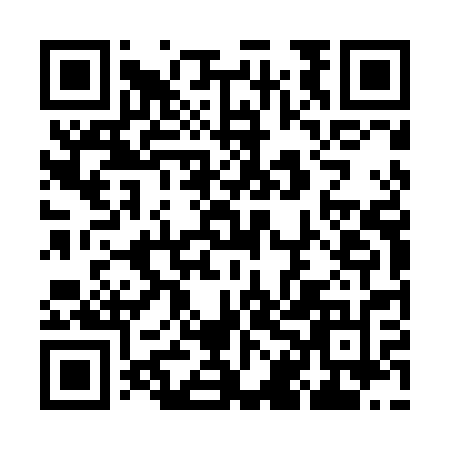 Ramadan times for Iglice, PolandMon 11 Mar 2024 - Wed 10 Apr 2024High Latitude Method: Angle Based RulePrayer Calculation Method: Muslim World LeagueAsar Calculation Method: HanafiPrayer times provided by https://www.salahtimes.comDateDayFajrSuhurSunriseDhuhrAsrIftarMaghribIsha11Mon4:244:246:2212:083:575:555:557:4612Tue4:214:216:1912:083:595:575:577:4913Wed4:184:186:1712:074:005:595:597:5114Thu4:164:166:1412:074:026:016:017:5315Fri4:134:136:1212:074:036:036:037:5516Sat4:104:106:1012:074:056:056:057:5717Sun4:084:086:0712:064:066:076:077:5918Mon4:054:056:0512:064:086:096:098:0119Tue4:024:026:0212:064:096:106:108:0320Wed3:593:596:0012:054:116:126:128:0621Thu3:563:565:5712:054:126:146:148:0822Fri3:533:535:5512:054:146:166:168:1023Sat3:513:515:5212:054:156:186:188:1224Sun3:483:485:5012:044:176:206:208:1525Mon3:453:455:4712:044:186:226:228:1726Tue3:423:425:4512:044:196:236:238:1927Wed3:393:395:4212:034:216:256:258:2228Thu3:363:365:4012:034:226:276:278:2429Fri3:333:335:3812:034:246:296:298:2630Sat3:303:305:3512:024:256:316:318:2931Sun4:264:266:331:025:267:337:339:311Mon4:234:236:301:025:287:357:359:342Tue4:204:206:281:025:297:367:369:363Wed4:174:176:251:015:317:387:389:394Thu4:144:146:231:015:327:407:409:415Fri4:114:116:211:015:337:427:429:446Sat4:074:076:181:005:357:447:449:467Sun4:044:046:161:005:367:467:469:498Mon4:014:016:131:005:377:477:479:529Tue3:573:576:111:005:387:497:499:5410Wed3:543:546:0812:595:407:517:519:57